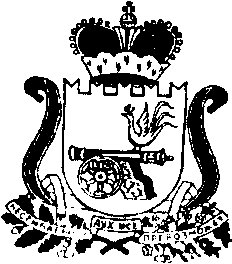 АДМИНИСТРАЦИЯ   МУНИЦИПАЛЬНОГО ОБРАЗОВАНИЯ«КАРДЫМОВСКИЙ РАЙОН» СМОЛЕНСКОЙ ОБЛАСТИПОСТАНОВЛЕНИЕ от 22.10.2019  № 00658   Об изменении подведомственности муниципальных бюджетных учреждений Кардымовского района Смоленской области В соответствии с Федеральным законом от 06.10.2003 года № 131-ФЗ «Об общих принципах организации местного самоуправления в Российской Федерации», руководствуясь ст.43 Устава муниципального образования «Кардымовский  район» Смоленской области,  Администрация муниципального образования «Кардымовский район» Смоленской областипостановляет:Изменить с 01.01.2020 года подведомственность муниципального бюджетного учреждения «Спортивная школа» Кардымовского района Смоленской области (далее – МБУ «Кардымовская СШ») и муниципального бюджетного учреждения  «Физкультурно-оздоровительный комплекс Кардымовского района Смоленской области» (далее – МБУ «ФОК»), путем передачи из подведомственности Отдела образования Администрации муниципального образования «Кардымовский район» Смоленской области (далее – Отдел образования) в подведомственность Отдела культуры Администрации муниципального образования «Кардымовский район» Смоленской области (далее – Отдел культуры).Отделу культуры осуществлять функции главного распорядителя бюджетных средств МБУ «Кардымовская СШ» и МБУ «ФОК» с 01.01.2020 года.Сектору кадров Администрации муниципального образования «Кардымовский район» Смоленской области обеспечить внесение изменений в штатное расписание с учетом изменения подведомственности учреждений, указанных в пункте 1 настоящего постановления.Директорам МБУ «Кардымовская СШ» (В.А. Чубарову) и МБУ «ФОК» (С.С. Ануфриеву):1) в течение 5 дней с даты издания настоящего постановления подготовить изменения в уставные документы;2)   осуществить мероприятия по государственной регистрации изменений, вносимых в учредительные документы в соответствии с действующим законодательством;3) уведомить работников об изменении подведомственности учреждений.4. Начальникам Отдела культуры (Л.Л. Лифке) и Отдела образования (С.В. Федоровой) обеспечить:1) внесение изменений в Положения об Отделах в соответствии с действующим законодательством;2) внесение в Единый государственный реестр юридических лиц изменений, связанных с изменением подведомственности учреждений, указанных в пункте 1 настоящего постановления.5. Утвердить план мероприятий, проводимых в рамках изменения подведомственности, согласно приложению к настоящему постановлению.6. Финансовому управлению Администрации муниципального образования «Кардымовский район» Смоленской области при формировании бюджета муниципального образования «Кардымовский район» Смоленской области на 2020 год и на плановый период 2021 и 2022 годов учитывать изменение подведомственности учреждений, указанных в пункте 1 настоящего постановления.7. Опубликовать настоящее постановление в районной газете «Знамя труда»-Кардымово» и разместить на официальном сайте Администрации муниципального образования «Кардымовский район» Смоленской области.8. Контроль исполнения настоящего постановления возложить на заместителя Главы муниципального образования «Кардымовский район»  Смоленской области  Н.В. Игнатенкову.9. Настоящее постановление вступает в силу со дня его подписания.Приложениек постановлению Администрации муниципального образования «Кардымовский район» Смоленской области от __.__.2019 №_____ПЛАН организационных мероприятий, проводимых в рамках изменения подведомственности муниципального бюджетного учреждения «Спортивная школа» Кардымовского района Смоленской области и муниципального бюджетного учреждения «Физкультурно-оздоровительный комплекс Кардымовского района Смоленской области» Глава муниципального образования  «Кардымовский район» Смоленской областиП.П. Никитенков№ п/пНаименование мероприятияСрок исполненияИсполнитель1Утверждение нового штатного расписания Администрации муниципального образования «Кардымовский район» Смоленской области До 29 ноября 2019 годаАдминистрация муниципального образования «Кардымовский район» Смоленской области2Внесение изменений в Положения об Отделах и предоставление в орган, осуществляющий государственную регистрацию юридических лиц, документов для внесения в ЕГРЮЛ изменений в учредительные документыВ течение двух месяцев со дня подписания постановленияОтдел культуры,Отдел образования3Внесение изменений в Уставы МБУ «Кардымовская СШ» и МБУ «ФОК» и предоставление в орган, осуществляющий государственную регистрацию юридических лиц, документов для внесения в ЕГРЮЛ изменений в учредительные документыВ течение двух месяцев со дня подписания постановленияМБУ «Кардымовская СШ», МБУ «ФОК»4Уведомление работников МБУ «Кардымовская СШ» и МБУ «ФОК» об изменении подведомственностиПосле подписания постановленияМБУ «Кардымовская СШ», МБУ «ФОК»5Разработка муниципальных программ на 2020 – 2025 с учетом изменения подведомственности МБУ «Кардымовская СШ» и МБУ «ФОК»В течение двух недель со дня подписания постановленияОтдел культуры, Отдел образования 